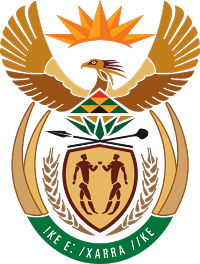 MINISTRY FOR COOPERATIVE GOVERNANCE AND TRADITIONAL AFFAIRSREPUBLIC OF SOUTH AFRICANATIONAL ASSEMBLYQUESTION FOR WRITTEN REPLYQUESTION NUMBER 1054/20191054.	Ms E L Powell (DA) to ask the Minister of Cooperative Governance and Traditional Affairs:Whether she will furnish Ms E L Powell with copies of the Service Delivery and Budget Implementation Plan of the Ekurhuleni Metropolitan Municipality for the current municipal financial year; if not, why not; if so, what are the relevant details?   NW2158E		REPLY:The information requested by the Honourable Member is not readily available in the Department. The information will be submitted to the Honourable Member as soon as it is availableThank you